UDA  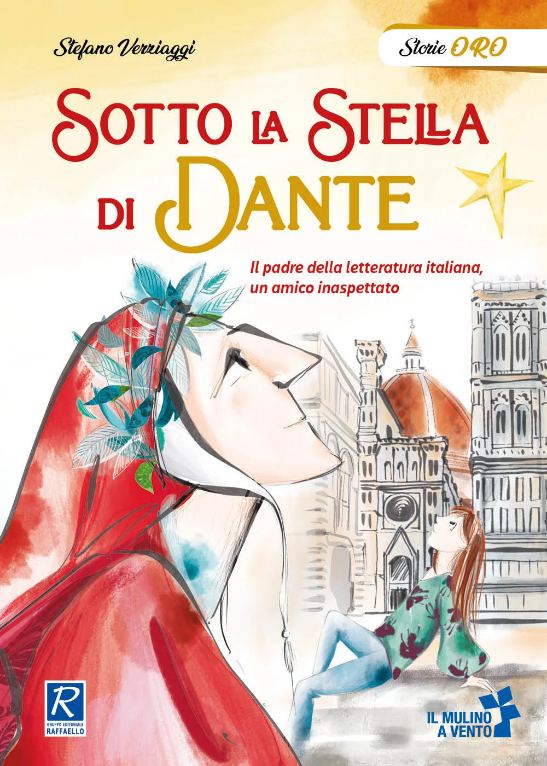 “SOTTO LA STELLA DI DANTE” Inerente al progetto d’istituto “Il meraviglioso viaggio di Dante”; conoscere e celebrare Dante Alighieri e la “COMEDIA”Classe 5°A Anno scolastico 2021-2022 (Ins. referente Manuela Banfi)Descrizione sintetica dell’attività e finalità educativeIn previsione del DANTEDI’ (25 marzo), le insegnanti della classe 5° del Plesso di Ca’ Tiepolo, propongono una UDA interdisciplinare, partendo dalla lettura di un libro per ragazzi intitolato “Sotto la stella di Dante”. Una storia coinvolgente e appassionante per capire la bellezza e l’attualità dell’opera del Sommo Poeta, a 700 anni dalla sua morte. La letteratura classica italiana, è parte integrante della nostra cultura ed è importante trasmettere questo valore negli alunni fin dalla scuola primaria. Oggi leggere Dante può insegnarci quanto sia vitale disporre di un linguaggio capace di parlare con intensità e chiarezza sia delle cose più importanti sia di quelle più superficiali, senza fare distinzioni. Nel suo tormentato e meraviglioso Medioevo - dove il Dante poeta era anche l’uomo politico, il soldato combattente, l’innamorato, il padre di famiglia, il reietto esiliato e il credente impaurito - possiamo riconoscere una lezione straordinaria di uguaglianza e libertà. Con la Divina Commedia, egli, ci fa dono di splendide parole, che spesso ripetiamo senza neanche rendercene conto: come le espressioni “senza infamia e senza lode” o “Non ti curar di lor ma guarda e passa” del III canto dell’Inferno. Per questo è così importante studiarlo fin da piccoli a scuola, non solo per assaporare l’arte della poesia, ma anche per trarne grandi insegnamenti di vita.Trama del libro:Cambiamenti enormi, come nuvoloni in tempesta, minacciano la vita di Teresa. Gli adulti non la comprendono e a scuola è bersagliata dalle malelingue. Un amico inaspettato giunge a consolarla e guidarla: nientemeno che Dante Alighieri, padre della letteratura italiana! Il poeta si fa sempre più vicino a lei grazie ai racconti appassionati e alle letture serali dello zio Samuel. Basterà per guidarla fuori dalla tempesta?“Dante è davvero magico, è un amico che ci sarà sempre…”SOGGETTI COINVOLTI:•	Alunni della classe 5° A•	Docenti della classe (Manuela Banfi, Emilia Perticari, Carolina Bellan)COMPETENZE DI CITTADINANZA EUROPEA E ABILITA’ DI VITA (LIFE SKILLS) CHE VENGONO SVILUPPATE/POTENZIATE CON IL PROGETTO:competenza alfabetica funzionale;competenza personale, sociale e capacità di imparare ad imparare;competenza sociale e civica in materia di cittadinanza;competenza in materia di consapevolezza ed espressione culturali.MATERIE COINVOLTE:ItalianoStoriaArte e immagineEd. CivicaGeografiaMETODOLOGIE:Lezione frontale Modalità interattiveConversazione/discussione guidataBrainstormingAttività laboratoriali di arteSTRUMENTI UTILIZZATI:Testo didattico di supporto (“Sotto la stella di Dante” di Stefano      Verziaggi)Schede predisposte dall’insegnante.Materiale per attività grafico pittoriche.Materiale multimediale.TEMPI: Mesi febbraio/marzo ATTIVITA’ PROPSTE:lettura del libro da parte dell’insegnanteattività grafica (ritratto di Dante con la metodologia del reticolo)visione di video inerenti all’argomentoriflessioni personali sul personaggio di Danteapprofondimenti sul periodo storicolocalizzazione geografica dei luoghi in cui è vissuto Dantescheda di approfondimento da compilare con le informazioni riguardanti Dante, che vengono esplicitate durante la lettura del libro.Nella giornata del DANTEDI’ (25 marzo), gli alunni svolgono delle attività nel quaderno (definizione di Dantedì e mappa concettuale sulla la Divina Commedia) e si procede con una discussione in classe riguardante il ruolo di Ulisse all’interno della Divina Commedia, dopo la lettura dell’articolo “Il mito di Ulisse reinventato da Dante” di Anna Bordoni.VALUTAZIONE:Prove orali (interrogazioni ed interventi).Prove pratiche (produzioni grafiche).Osservazione dell’impegno e della partecipazione nelle attivitàOBIETTIVI E FINALITA’:Capacità di prendere decisioniCapacità di risolvere problemiSviluppo del pensiero criticoIncremento dell’empatiaAutoconsapevolezzaGestione delle emozioniConoscenze specifiche sull’argomentoLe insegnanti di classe: Manuela Banfi, Emilia Perticari e Carolina BellanPorto Tolle 1-02-2022